«МАМА, ДАВАЙ ПОИГРАЕМ В СКАЗКУ…»Театральное искусство близко и понятно детям, ведь в основе театра лежит игра. Анализ роли в формировании художественной культуры человека показал, что дети, интересующиеся театром, имеют более высокий художественный вкус, чем те дети, которые были далеки от театра. Развитый же художественный вкус – важный показатель эстетического воспитания человека.Какими же должны быть театральные игры дошкольников и как помочь детям возможно полнее и разностороннее проявить себя в своём «детском театре»?.. Потребность детей в игре несомненно велика, и проявляется очень рано. Действия их подрожательны и имитационны, всегда одноплановы, но чрезвычайно насыщены и потому несут в себе большой положительный заряд. Начать можно с простейшего: «Посмотри, Машенька, что я тебе принесла», - говорит мама и достаёт из сумки свёрток, разворачивает его… перед глазами малышки предстаёт забавная, пушистая, мягкая собачка. Девочка прижимает её к себе, весело смеётся, потом целый день ходит с ней, не выпуская её из рук, и, наконец, ложится спать. Так продолжается несколько дней, а потом девочка к ней привыкает, и вот уже симпатичная собачка, несколько помятая валяется в углу. Что же произошло? Ушла новизна восприятия, появились новые впечатления. Но вот неожиданно всё меняется. Снова на собачку направлен восторженный взгляд. Знакомая собачка вдруг заговорила, ожила… на пороге комнаты показывается мама, за ней на поводке движется уже знакомая собачка… – Гав, гав, гав, - повизгивает собачка, затем говорит: «Нет, не надо сюда, я не хочу..»    – Почему? – спрашивает мама.– меня здесь не любят, - снова говорит собачка (разумеется, за неё говорит мама)– Ну, не обижайся на машу, вы снова подружитесь, и она будет тебя любить ещё больше. А потом и ты виновата тоже, почему не сказала, как тебя зовут, где ты жила раньше, почему не договорились с Машей, как будете жить вместе?Было ещё много маминых «почему», а Маша, изумлённая, смотрела и слушала, а потом и сама заговорила: «Собачка, милая, скажи, как тебя зовут?»Эту импровизацию можно продолжать, развивать: своими действиями мам заставила Машу поверить в реальность собачки. Это, конечно, театр, но здесь присутствуют элементы, попытка драматизации действия. Мама без дидактического нажима обучала девочку игровым приёмам, будила её воображение и фантазию, подводила к элементарным творческим проявлениям. Обыграть можно любую детскую игрушку, от простейших действий с ней перейти к небольшим сюжетам.Постепенно действия игрушек становятся более сложными, всё больше подчиняются заранее обдуманному замыслу. Теперь можно объединить несколько персонажей в знакомом литературном сюжете и попробовать воспроизвести его в лицах, стараясь, чтобы персонажи не только говорили, но и выполняли определённые действия. Например, сказка «Теремок». В продажу поступают готовые комплекты для игр по этой сказке, небольшие по величине, которые состоят из сборно-разборного домика-теремка и персонажей.Следует обратить внимание детей на то, что каждый персонаж действует и говорит по-своему, разными голосами. Двигаться они тоже должны по-разному. Полезно пофантазировать о каждом персонаже в отдельности, о том, что с ним  было до того, как он увидел теремок. Хорошо, если ребёнок придумает о каждом персонаже рассказ, это значительно расширит представление малыша об игровом образе. Игрушка в своём обобщённо-образном виде чаще всего лишена характерности и тем более пластической динамичности, подвижности, во многом ограничивает театральное действие. Возникает потребность в использовании дополнительных выразительных средств, таких как декорации, костюмы, а в дальнейшем музыкальное или шумовое оформление. Совершенствуются умения ребёнка в управлении персонажем, в речевой характеристике образа.К старшему дошкольному возрасту при систематичности театрально-игровой деятельности можно добиться от детей хороших результатов, что позволяет подойти к созданию своего домашнего театра, в котором могут принимать участие все члены семьи и даже приглашённые. Рядом с готовыми литературными сюжетами могут появляться собственные пьески или инсценировки.  СКАЗКАПутешествие в сказкуВсе  дети любят играть в сказки.  В принципе, это сюжетно-ролевая игра свойственна ребенку. Он получает возможность безопасно “разминировать” свои эмоции,  очистить психику от избытка тягостных переживаний, учится взаимодействовать в коллективе, общаться, сопереживать другим.Мини-сказкаПальчиковые  куклы помогут Вам легко «познакомиться» и весело пообщаться с ребёнком.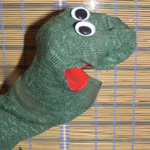 Существует много технологий изготовления пальчиковых кукол от достаточно сложных до очень простых, которые можно смастерить буквально за пять минут, практически из всего, что есть под рукой. Носок, кисточка, колпачок от фломастера или ручки, цветная бумага, шарики для настольного тенниса, пластилин, картон, вырезки из журналов. И ваша фантазия.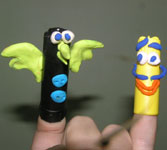 Театр тенейТаинственна вся его обстановка. Когда в тишине затемнённого зала на слабо светящемся экране проступают силуэты персонажей, от ожидания чуда перехватывает горло…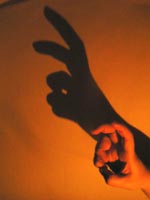 Нам понадобятся:рамка для экрана из картона или деревянная простыня или калька силуэты, вырезанные из картона и прикрепленные на подставку.К рамке прикрепляем простыню или матовую кальку.  Внизу полотна (по верху нижней планки) можно прочертить фломастером линию «земли», чтобы фигуры не плавали в воздухе. Неподвижные силуэты - декорации перед спектаклем прикрепляем к планкам.Лампу устанавливаем  в 1-1,5 метра от экрана со стороны актёров. Зрители сидят по другую сторону экрана, в темноте, и видят тени движущихся на экране фигур. Фигуры  ведем близко к экрану,  плавно, без дрожания и рывков.Голова, руки, плечи показывающего  располагаются так, чтобы не мешать действию. Мы описали только один из видов теневого театра. Но он может быть устроен и по-другому. Например, «артистами» могут выступать руки актёра. В этом случае источник света располагается позади зрителей, а показывающий — между лампой и экраном. Чем ближе руки к лампе, тем больше тень на экране и наоборот.Играем в сказкуИграть в сказку можно разными способами. Все зависит от настроения и физического состояния детей. Если все хорошо, то можно самим стать героями сказок, и вместе с друзьями побегать, попрыгать, пошуметь. Если дети не могут активно играть в силу каких-то причин, предложите им перчаточные куклы.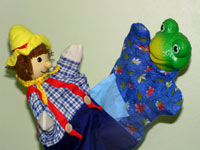 Нам понадобятся:Маски, перчаточные куклы    Безудержная фантазияСпрашиваем у детей, в  какую сказку они хотели бы поиграть. И предлагаем несколько сказок на выбор. Если собралась большая кампания,  выбирайте сказки, где достаточно много героев:РепкаТеремокБычок смоляной бочокГуси-лебедиТри поросенкаЗаюшкина избушкаБуратиноДюймовочкаСоздаем из окружающих предметов интерьер сказки. Распределяем роли. Себе оставляем одну из  ведущих ролей. Если персонажей на всех не хватает, добавляем тех, чьи маски или куклы у нас есть. Помогаем ребятам надеть маски, или перчаточные куклы.В процессе игры помогаем ребятам проговаривать их роли. Поощряйте фантазию. Если ребенок хочет внести нечто новое в ход развития сказки, поддержите его. Не важно, что сюжетная линия уйдет в неизвестном направлении. Главное, чтобы конец сказки был хорошим. Из нашего опыта: дети любят играть в одну и ту же сказку по нескольку раз, меняясь ролями, чтобы примерить на себя все образы.